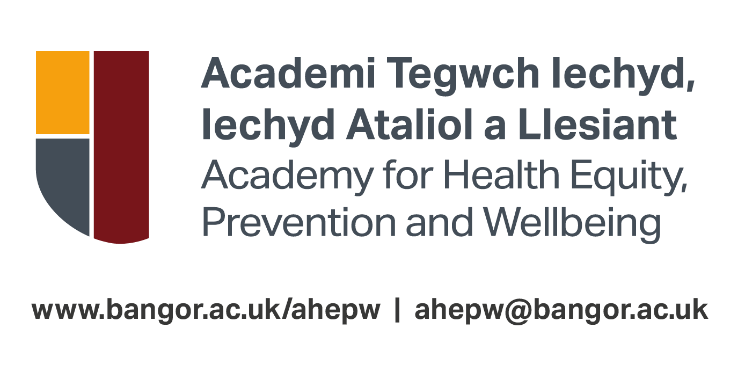 1. DIBEN YR YSGOLORIAETHMae Llywodraeth Cymru’n dymuno cefnogi dysgwyr proffesiynol yn y GIG, y Sector Gofal Cymdeithasol a’r Trydydd Sector yng Nghymru i ymgymryd ag addysg a datblygiad personol mewn meysydd polisi allweddol. O’r herwydd mae’r llywodraeth wedi sefydlu rhaglen Academi Dysgu Dwys at y diben hwn. Mae cyllid grant gan Lywodraeth Cymru yn galluogi pob Academi i gynnig nifer o ysgoloriaethau hael i ymgeiswyr cymwys. Mae ysgoloriaethau ffioedd dysgu rhannol o hyd at £1000.00 ar gael ym Mhrifysgol Bangor ar gyfer y rhaglenni Tystysgrif Ôl-radd/Diploma Ôl-radd/MSc Iechyd Ataliol, Iechyd y Boblogaeth ac Arweinyddiaeth ac ar gyfer rhai modiwlau darpariaeth hyblyg unigol. Nifer gyfyngedig o ysgoloriaethau sydd ar gael, a chaiff y rhain eu dyrannu yn unol â'r meini prawf isod. Os hoffech drafod eich cais am ysgoloriaeth, cysylltwch ag ahepw@bangor.ac.uk 2. Y BROSES YMGEISIOi. Rhaid i fyfyrwyr ddilyn proses ymgeisio safonol Prifysgol Bangor. Nid yw dyfarnu ysgoloriaeth yn gwarantu lle ar raglen Academi Tegwch Iechyd, Iechyd Ataliol a Llesiant na modiwl darpariaeth hyblyg. Rhaid i fyfyrwyr hefyd gyflwyno cais llwyddiannus am le ar y rhaglen neu fodiwl, a bodloni'r holl ofynion mynediad. Os cynigir ysgoloriaeth, rhaid i ddarpar fyfyrwyr gyflwyno cais am le ar raglen neu fodiwl darpariaeth hyblyg yma erbyn dydd Gwener 09 Awst 2024. Fel arall, gellir cynnig yr ysgoloriaeth i ymgeisydd arall.ii. Gall myfyrwyr wneud cais am ysgoloriaeth cyn cyflwyno eu cais am le ar y rhaglen. iii. Mae angen i fyfyrwyr lenwi'r ffurflen gais isod (Atodiad 1) a sicrhau bod y datganiad o gefnogaeth gan eu cyflogwr wedi’i gwblhau. iv. Dyfernir Ysgoloriaethau gan Banel Ysgoloriaethau Academi Tegwch Iechyd, Iechyd Ataliol a Llesiant, a hysbysir ymgeiswyr o ganlyniad eu cais o fewn 10 diwrnod gwaith i ddyddiad cau'r cais. Gall unrhyw un sydd ddim yn llwyddo i gael ysgoloriaeth ymgeisio am le ar y rhaglen fel dysgwyr sy’n hunangyllido, neu’n cael eu cyllido gan eu cyflogwyr, os ydynt yn dymuno gwneud hynny. Mae gwybodaeth am gyllid a ffioedd ôl-radd ar gael yma.v. Rhaid gwneud ceisiadau am Ysgoloriaethau erbyn dydd Gwener 19 Gorffennaf 2024. Bydd ymgeiswyr yn cael gwybod am benderfyniad y panel erbyn dydd Gwener, 03 Awst 2024. vi. Ni thelir cyllid yr ysgoloriaeth i fyfyrwyr. Bydd y cyllid yn cael ei dalu'n uniongyrchol i'w cyfrif prifysgol. SYLWCH: Dim ond i dalu'r ffioedd dysgu y gellir defnyddio’r ysgoloriaeth ac nid yw'n drosglwyddadwy. Ni yw unrhyw gostau ychwanegol a all fod yn gysylltiedig ag unrhyw un o raglenni a modiwlau’r academi wedi eu cynnwys.3. PROSES DDYFARNU’R YSGOLORIAETH i. Dyfernir yr ysgoloriaethau gan Banel Ysgoloriaethau’r academi. Mae'r panel yn cynnwys Arweinydd yr Academi Tegwch Iechyd, Iechyd Ataliol a Llesiant, Cydlynydd Modiwlau, Swyddog Gweinyddol ac aelod o staff Prifysgol Bangor o adran arall yn y Brifysgol. ii. Dyfernir ysgoloriaethau ffioedd llawn ar sail tystiolaeth o’r budd mwyaf i'r ymgeisydd, ei gyflogwr a'r cleifion, defnyddwyr gwasanaeth neu'r gymuned y maent yn ei chefnogi ynghyd â chyfrannu at ganlyniadau Cymru Iachach1. Bydd y penderfyniad hwn yn seiliedig ar y dystiolaeth a gyflwynir yn y ffurflen gais gan yr ymgeisydd a'i gyflogwr.  iii. Bydd y panel yn cytuno ym mhob cylch cyllido ar union ddyraniad yr ysgoloriaethau, yn unol â swm y cyllid sydd ar gael. Dyrennir cyllid ar gyfer astudiaethau llawn a rhan amser yn unol â'r galw ac ansawdd yr ymgeiswyr. Dyrennir ysgoloriaethau i adlewyrchu bwriad i gefnogi dysgwyr o bob grŵp targed (Gofal Iechyd, Gofal Cymdeithasol, y Sector Cyhoeddus a'r Sector Gwirfoddol). iv. Caiff ceisiadau eu sgorio fel y nodir yn y ffurflen gais yn Atodiad 1 isod a'u graddio fesul sector. Dyrennir ysgoloriaethau yn unol â'r grwpiau targed uchod ac ansawdd y ceisiadau a dderbynnir. v. Dylai ymgeiswyr nad ydynt yn fodlon â phenderfyniad Panel Ysgoloriaethau’r Academi Tegwch Iechyd, Iechyd Ataliol a Llesiant gysylltu ag:ahepw@bangor.ac.uk yn y lle cyntaf. vi. Disgwylir i ymgeiswyr llwyddiannus yr ysgoloriaeth ddarparu adolygiad o'u cwrs ddwywaith y flwyddyn, h.y. ar ddiwedd semester 1 a semester 2. Bydd disgwyl iddynt hefyd ddarparu adolygiad terfynol ar ôl cwblhau eu hastudiaethau. Sylwch y gellir defnyddio manylion yr adolygiad yn ddienw at ddibenion adrodd a/neu farchnata.4. CYMHWYSTRAi. Mae angen i ymgeiswyr fodloni'r gofynion mynediad i gael lle ar raglen berthnasol  neu fodiwl darpariaeth hyblyg. Mae rhagor o wybodaeth am y gofynion mynediad ar gael ar dudalennau gwe’r Academi Tegwch Iechyd, Iechyd Ataliol a Llesiant https://www.bangor.ac.uk/applied-learning-for-preventative-health-academy-alphacademy ii. Rhaid i ymgeiswyr fod yn:
o Gweithio ar hyn o bryd gyda / i’r sector gofal iechyd, gofal cymdeithasol, y sector cyhoeddus a'r sector gwirfoddol yng Nghymru, a
o Sicrhau fod cadarnhad o gefnogaeth wedi'i lofnodi gan eu cyflogwr gan ddefnyddio'r profforma a ddarperir a
o bod yn ddinesydd y Deyrnas Unedig neu â 'statws preswylydd sefydlog' (mae hynny'n golygu dim cyfyngiadau ar ba mor hir y gall ymgeiswyr aros yn y Deyrnas Unedig); aco Yn byw yn y Deyrnas Unedig a'r Ynysoedd am y tair blynedd cyn diwrnod cyntaf blwyddyn academaidd gyntaf eich cwrs. iii. Rhaid i ymgeiswyr fod yn gwneud cais am raglen Academi Tegwch Iechyd, Iechyd Ataliol a Llesiant neu fodiwl darpariaeth hyblyg sy'n dechrau ym mis Medi 2024. iv. Mae Ysgoloriaethau Ffioedd ar gael i ymgeiswyr sy'n gwneud cais i raglenni astudio llawn amser neu ran amser. v. Nid yw'r Ysgoloriaethau yn seiliedig ar brawf modd h.y. ni fyddant yn dibynnu ar incwm teulu’r ymgeisydd. vi. Ni fydd myfyrwyr sydd eisoes â chyllid llawn neu rannol yn cael eu hystyried. 5. TELERAU AC AMODAU:i. Mae ysgoloriaeth yn talu’n rhannol am ffioedd dysgu’r modiwl/rhaglen, yn unol â'r cais gwreiddiol am y flwyddyn academaidd honno. Caiff ysgoloriaeth ffioedd dysgu ymgeiswyr rhan amser eu dyfarnu ar sail pro-rata i gyfrannu at eu ffioedd dros gyfnod y rhaglen. ii. Dylid cwblhau’r cais am ysgoloriaeth (gweler Atodiad 1 isod) a’i anfon at ahepw@bangor.ac.uk iii. Rhoddir yr ysgoloriaeth tuag at gostau’r ffioedd dysgu ac ni fydd yr ymgeiswyr llwyddiannus yn derbyn yr ysgoloriaeth yn uniongyrchol. iv. Ni ellir gohirio ysgoloriaethau; rhaid i ymgeiswyr dderbyn yr ysgoloriaeth erbyn y dyddiad a nodir yn y llythyr dyfarnu. v. Caiff unrhyw ysgoloriaeth a gynigir i ymgeisydd ond a wrthodir cyn cofrestru ei chynnig i ymgeisydd wrth gefn. Hysbysir ymgeiswyr cyn gynted â phosibl, fodd bynnag, cynghorir ymgeiswyr ar y rhestr wrth gefn i ystyried dewisiadau cyllido amgen gan nad oes sicrwydd y bydd Ysgoloriaeth ar gael. vi. Caiff deiliaid ysgoloriaethau eu hannog i gymryd rhan yng ngweithgareddau marchnata a recriwtio'r Brifysgol. vii. Un o ofynion yr ysgoloriaeth yw eich bod yn cwblhau2  eich astudiaethau. Mae cwblhau yn y cyd-destun hwn yn golygu presenoldeb drwy gydol y cwrs a chwblhau'r asesiadau gofynnol.Ar ôl dyfarnu ysgoloriaeth, os bydd myfyriwr yn tynnu’n ôl o’u hastudiaethau, caiff yr ysgoloriaeth ei diddymu’n llwyr a gallai’r myfyriwr fod yn atebol* am ad-dalu’n llawn unrhyw swm o’r ysgoloriaeth a roddwyd eisoes at y ffioedd dysgu. *Efallai na fydd myfyrwyr sy'n tynnu'n ôl am resymau personol da (er enghraifft, iechyd, mamolaeth) yn gorfod ad-dalu’r Ysgoloriaeth yn llawn. viii. Os penderfynwn ei bod yn angenrheidiol i ddeiliad ysgoloriaeth atal ei astudiaethau, caiff yr Ysgoloriaeth ei haddasu pro-rata o ddechrau’r absenoldeb a chedwir cofnod o falans yr ysgoloriaeth ar gyfrif y Brifysgol a chaiff y gweddill ei ddwyn ymlaen i’r flwyddyn y bydd yn ailddechrau astudio. 6. DIOGELU DATATrwy wneud cais i fod yn fyfyriwr ysgoloriaeth Prifysgol Bangor, bydd yn ofynnol i Brifysgol Bangor gasglu, cadw, defnyddio ac fel arall brosesu gwybodaeth amdanoch chi at ddibenion sy'n gysylltiedig â'r broses ymgeisio ac am resymau y bernir eu bod yn angenrheidiol er mwyn cymryd camau cyn ymrwymo i gontract cytundebol â'r brifysgol. Mae mwy o fanylion am y math o wybodaeth a fydd yn cael ei phrosesu i'w gweld yn yr Hysbysiad Preifatrwydd ar gyfer Darpar Fyfyrwyr a Myfyrwyr Presennol ar ein gwefan:  https://www.bangor.ac.uk/governance-and-compliance/dataprotection/documents/Student-Data-Protection-Statement-Approved-October-2020.pdf2 Mae cwblhau yn y cyd-destun hwn yn golygu presenoldeb drwy gydol y cwrs a chwblhau'r asesiadau gofynnolATODIAD 1: FFURFLEN GAISCwblhewch eich ffurflen gais am ysgoloriaeth a’i hanfon at ahepw@bangor.ac.uk erbyn dydd Gwener 19 Gorffennaf 2024Rhan 1: Eich gwybodaeth bersonol fel y gallwn gysylltu'r cais hwn â'ch cais am le ar raglenRhan 2: Sut bydd y cwrs o fudd i chi, eich sefydliad a’r cleifion / defnyddwyr gwasanaeth yr ydych yn gweithio gyda nhw?RHAN 3: STATWS CYFLOGAETHI'w gwblhau gan reolwr llinell neu uwch reolwr perthnasol yr ymgeisydd  Academi Tegwch Iechyd, Iechyd Ataliol a LlesiantPrifysgol BangorYsgoloriaethau Ffioedd y Deyrnas Unedig ar gyfer Iechyd Ataliol, Iechyd y Boblogaeth ac Arweinyddiaeth Cymhwystra, Y Broses Ddyrannu, Telerau ac Amodau a Ffurflen YmgeisioEnw Llawn:Cyfeiriad:Cod Post:Cyfeiriad e-bost:Rhaglen/Modiwl yr ymgeisiwyd amdani/amdano:Date:Dywedwch wrthym am y sector, y cyflogwr a'r lleoliad rydych yn gweithio ynddo a sut mae'ch swyddogaeth bresennol yn cyd-fynd â chanlyniadau'r modiwl/rhaglen hon (Uchafswm o 300 gair - dyrennir 5 pwynt)Sut bydd eich dysgu yn cyfrannu at gyflawni canlyniadau Cymru Iachach? Uchafswm o 300 gair - dyrennir 5 pwynt)Pa effaith gaiff y cwrs hwn ar eich sefydliad a'ch defnyddwyr gwasanaeth? (Uchafswm o 300 gair - dyrennir 5 pwynt)Trafodwch sut y bydd eich sefydliad yn elwa o gyfranogiad y dysgwr ar y rhaglen a beth gredwch chi fydd yr effaith. (Uchafswm o 300 gair - dyrennir 5 pwynt)Cadarnhewch y caiff yr ymgeisydd, os bydd yn llwyddiannus, ei gefnogi i gael digon o amser dynodedig i ymgymryd â’r dysgu hunan-gyfeiriedig sydd ei angen er mwyn cwblhau’r rhaglen.Llofnodwyd gan:Enw:Teitl Swydd:Date:Ar ran (enw'r sefydliad):